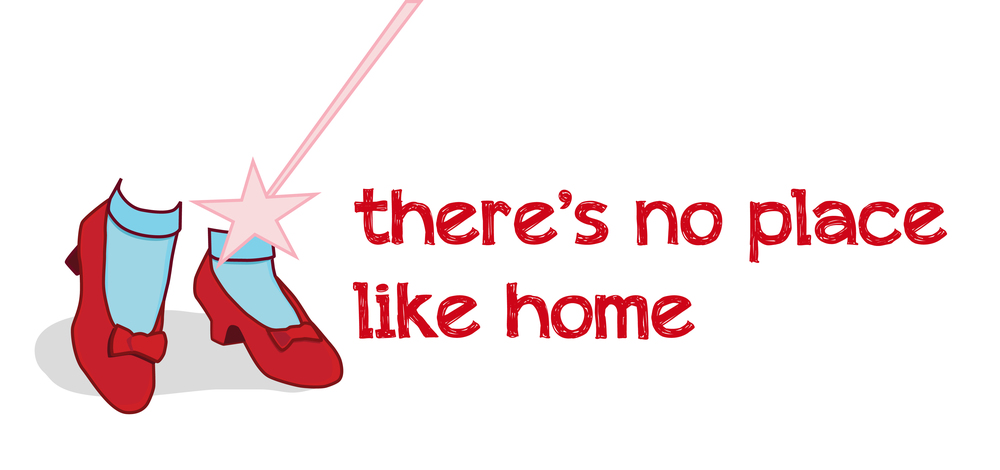 In this lesson you may choose video you want to watch. The first video is the easiest and the two other are more difficult.Video 1https://www.youtube.com/watch?v=O07X1XLK4tMEx.1 Find the best answerWhen did Anne's family planted the trees?last springlast noonlast seasonWhich room do the come first into?parent’s roomliving roombedroomWhere does she have the rest of the books?living roomparent's roomstudy roomWhy did they go to the kitchento have some cupcakesto sleepto playWhere is the bathroom?next to Anne's roomin the gardenthere is no such roomEx.2 Answer the questionsDo you like Anne's house? Why? Why not?Do you have a similar house?How many rooms are there in Anne's house? Name them all.Which room did you like the most?Do your friends come to visit you at home? What do you do together? Where do you spend time in the house with them? Video 2https://www.youtube.com/watch?v=VgSsGDfJWMQ Watch till 1:50Ex.1 Correct the mistakes in the sentences after watching the video1. A home is a place where a family lives unhappily together. 2. A small thatched Hut is made out of sand and dried leaves.3. A wooden cabin, which is completely made out of logs of plastic.3. A cottage is a two- or three- floor house.4. A mansion is a place where animals live5. An apartment complex has many buildings. Optional task:Video 3https://www.youtube.com/watch?v=_bh3qp6WXKg Ex.1 Match the pictures with the wordsA bungalowA cottageA terraced houseA semi-detached houseA detached house An old houseA new houseA large houseA small houseAn apartmentA mansion 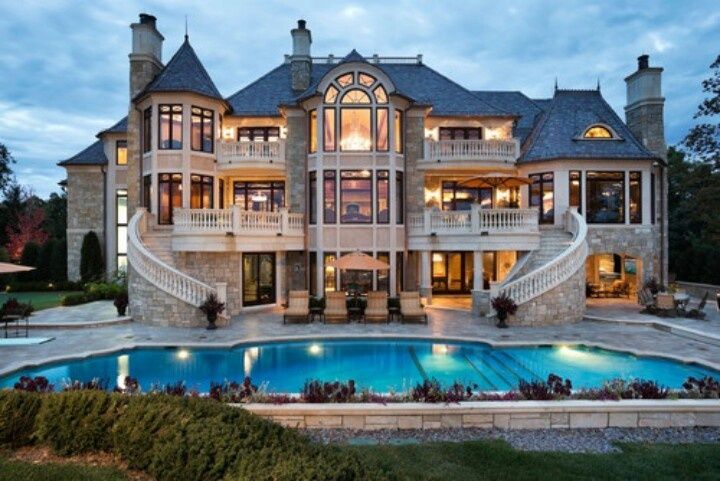 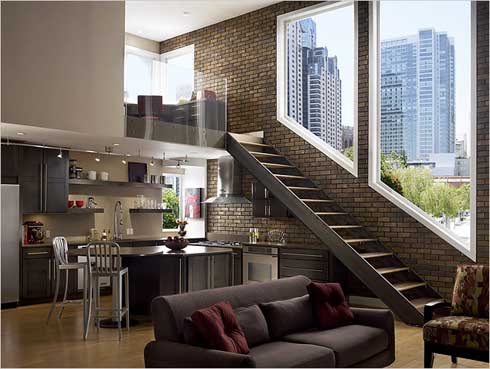 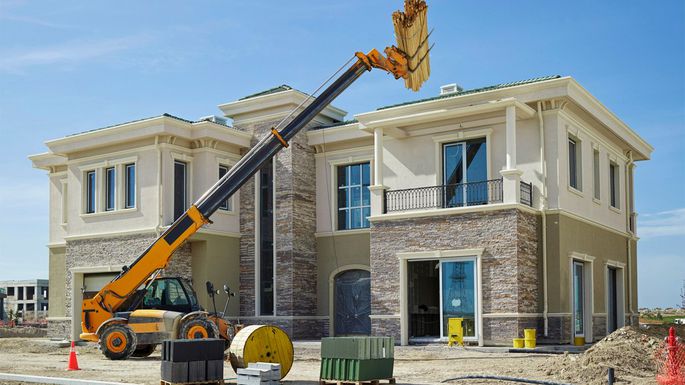 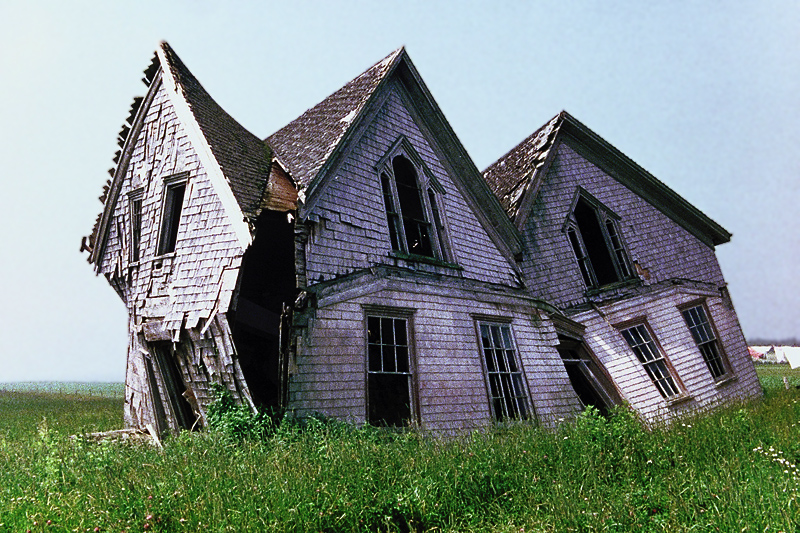 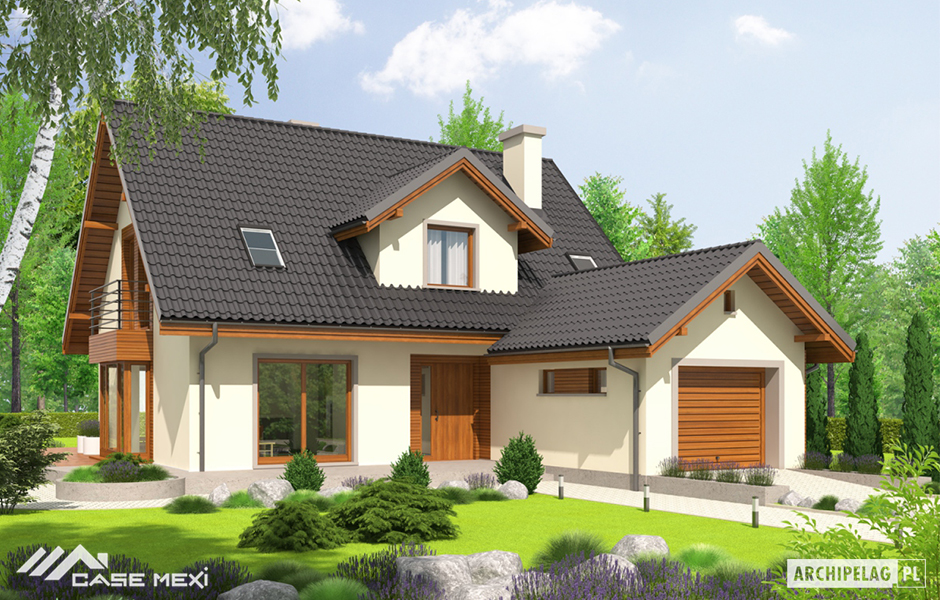 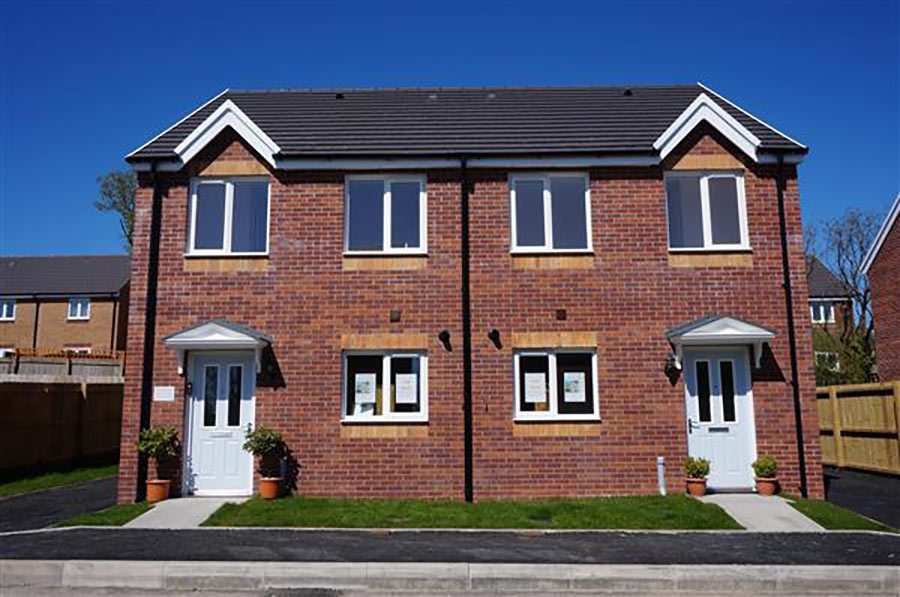 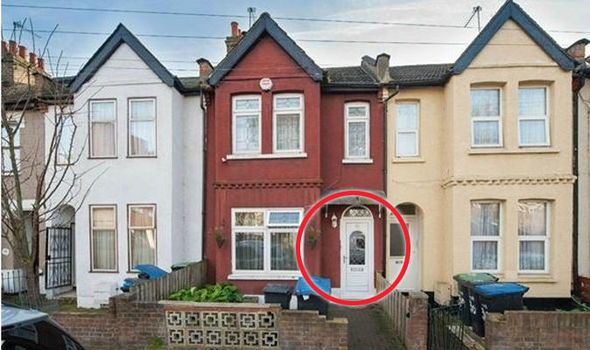 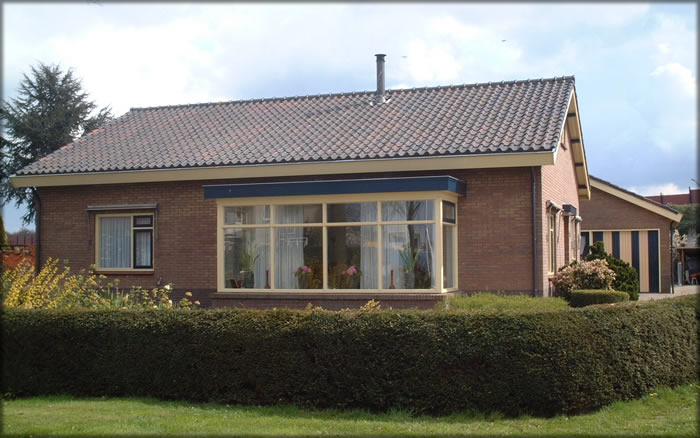 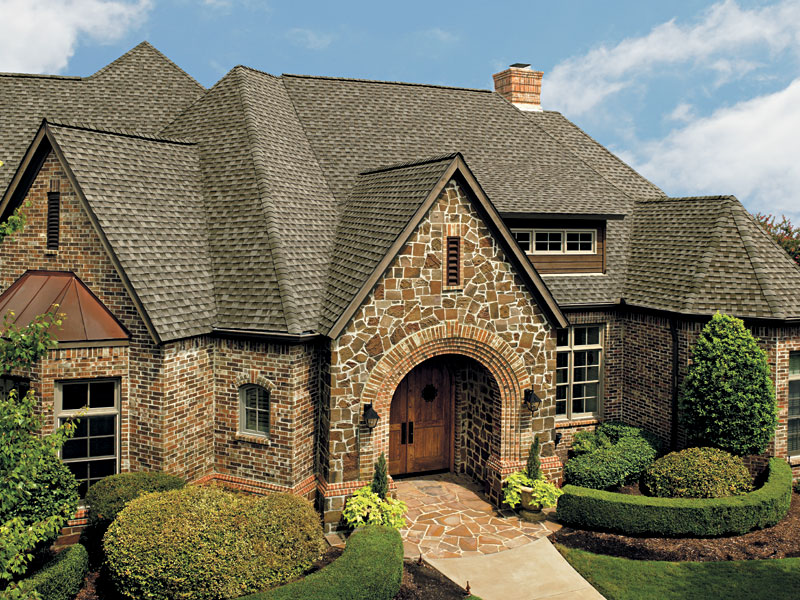 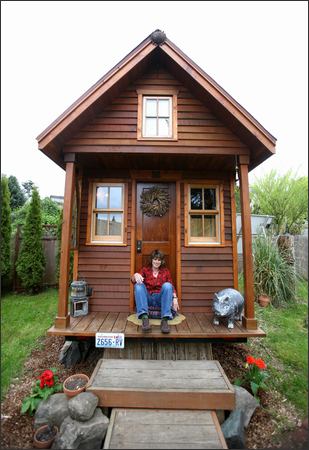 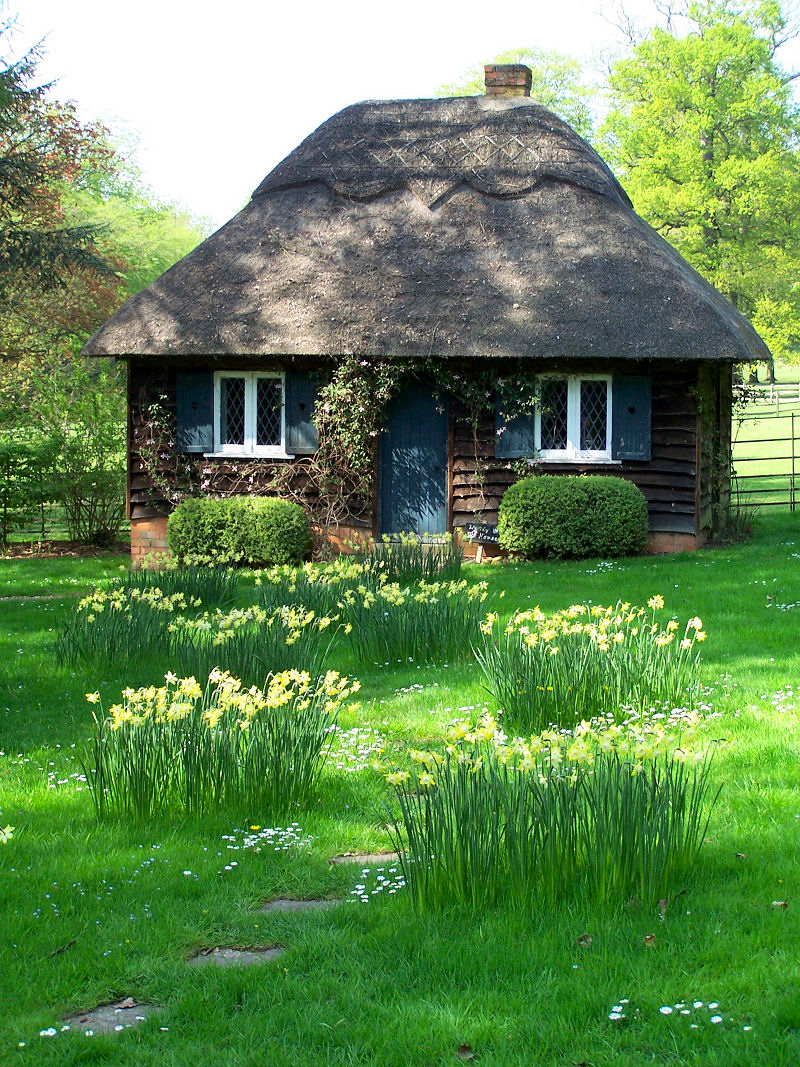 Discuss the video How do the most British people live ?What are the types of houses in Britain can you live in?How does the house look inside?What do Robinsons do in the living room?What are there in the kitchen?Where else can people eat in  the house? How many floors are there?What is July doing?What do people have in a bathroom?What is a study?Answer keyVideo 1Ex.1 Find the best answerWhen did Anne's family plant the trees?last springlast noonlast seasonWhich room do they come first into?parent’s roomliving roombedroomWhere does she have the rest of the books?living roomparent's roomstudy roomWhy did they go to the kitchento have some cupcakesto sleepto playWhere is the bathroom?next to Anne's roomin the gardenthere is no such roomVideo 2Ex.1 Correct the mistakes in the sentences after watching the video1. A home is a place where a family lives happily together. 2. A small thatched Hut is made out of mud and dried leaves.3. A wooden cabin, which is completely made out of logs of wood.3. A cottage is a two- or three- room house.4. A mansion is a place where people live5. An apartment complex has many flats/apartments. Video 3Ex.1  (картинки стоят в правильном порядке)A bungalowA cottageA terraced houseA semi-detached houseA detached house An old houseA new houseA large houseA small houseAn apartmentA mansion